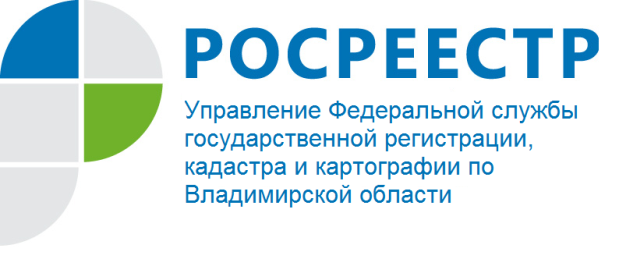 ПРЕСС-РЕЛИЗУправление Росреестра по Владимирской области информируето проведении «прямых телефонных линий» с населением в мае 2022 годаУправление Росреестра по Владимирской области продолжает практику проведения «прямых телефонных линий» с населением города Владимира и Владимирской области. В мае 2022 года будут проведены «прямые линии» по следующим актуальным темам:- электронные услуги Росреестра;- необходимые документы и порядок погашения регистрационной записи об ипотеке;- льготы при уплате государственной пошлины;- форма предоставления заявления об осуществлении государственного кадастрового учета и государственной регистрации прав и прилагаемые к нему документы;- полномочия Управления Росреестра по Владимирской области в сфере осуществления государственного земельного надзора.Информацию о теме, дате и времени проведения «прямой телефонной линии» можно узнать в разделе «Новости» регионального блока Владимирской области на официальном сайте Росреестра по адресу: rosreestr.gov.ru, а также в Телеграм канале Управления  https://t.me/rosreestr33. Материал подготовлен Управлением Росреестра по Владимирской областиКонтакты для СМИУправление Росреестра по Владимирской областиг. Владимир, ул. Офицерская, д. 33-аОтдел организации, мониторинга и контроля(4922) 45-08-29(4922) 45-08-26